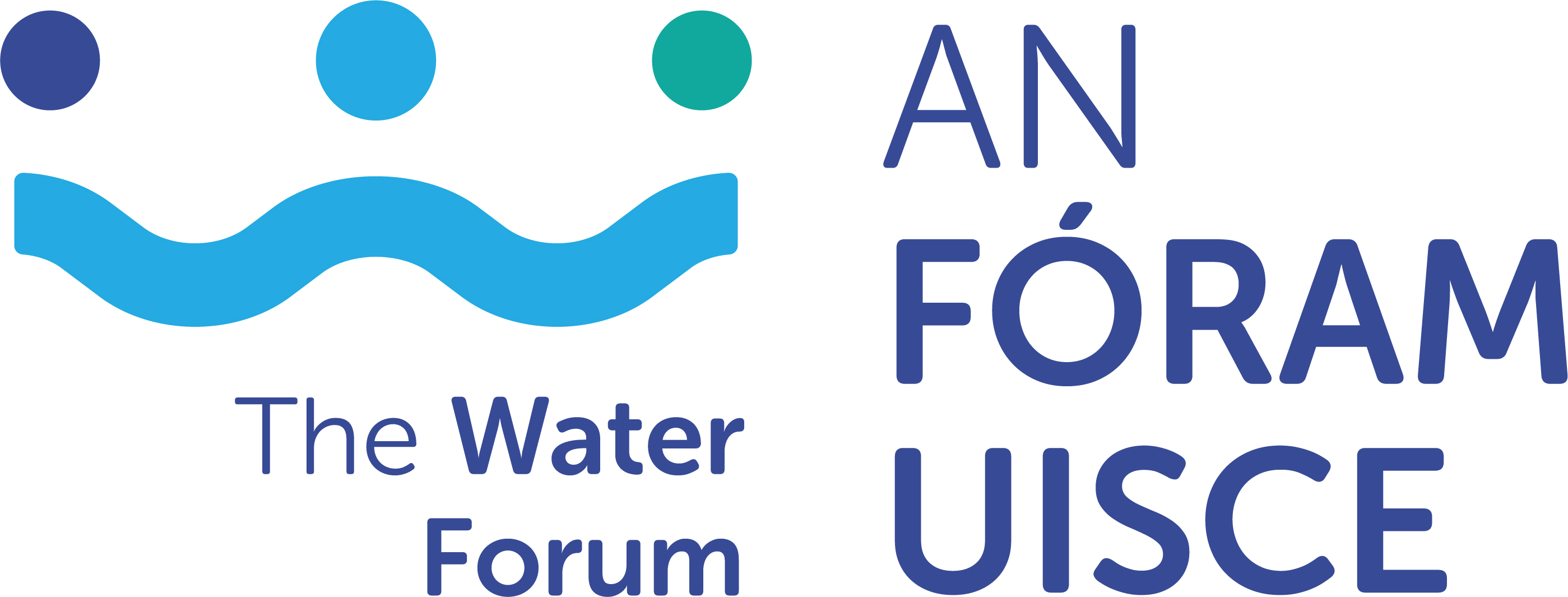 Request for Research Tender on Non-domestic water use; learnings from international data and conservation initiativesAPPLICATION FORM Lead ResearcherPlease attach updated CV of lead Researcher incorporating the following as appropriate; education, experience and/or details of research and published works.Please attach updated CV of Supervisor of Researcher, where applicable if the lead Researcher is postgraduate or postdoctoral researcher, incorporating the following; education, experience and/or details of research and published works.Project ProposalInstitutional Sign OffName Organisation/Education InstitutionResearch Centre EmailTelephonePositionProject TitleNon-domestic water use; learnings from international data and conservation initiativesTotal Project CostProposal description which demonstrates a clear understanding of the brief and requirements of the project  (1500 words maximum)Proposal description which demonstrates a clear understanding of the brief and requirements of the project  (1500 words maximum)Project management arrangements(500 words maximum)Project management arrangements(500 words maximum)Timeline incorporating deliverables and Gantt chart(500 words maximum)Timeline incorporating deliverables and Gantt chart(500 words maximum)Proposed Budget and justification(500 words maximum)Proposed Budget and justification(500 words maximum)Lead investigatorName: Signature:  Date: Research Office or equivalentName: Signature: Date: 